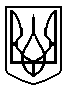 БРОВАРСЬКА РАЙОННА РАДАКИЇВСЬКОЇ ОБЛАСТІП Р О Т О К О Л1 пленарне засідання I чергової сесії Броварської районної ради VІІІ скликання від 24 листопада 2020 року                                                                                                              м. БровариУ роботі І чергової сесії Броварської районної ради VІІІ скликання взяли участь:- Галушко Микола Леонідович, народний депутат України;- Сапожко Ігор Васильович, міський голова м. Бровари; - Біркадзе Георгій Автанділович, голова Броварської районної державної адміністрації; - Багнюк Валентин Віталійович, депутат Київської обласної ради;- Іваненко Олег Валерійович, депутат Київської обласної ради.Вели сесію:Дідусь Інеса Василівна, голова Броварської районної територіальної виборчої комісії;Куценко Олександр Миколайович, голова підготовчої групи по підготовці  І сесії;Гришко Сергій Миколайович, голова Броварської районної ради                     VІІІ скликання.Голова ради                                                                         С.М.Гришко Всього депутатів   - 42Було присутніх      - 40Виступили:Дідусь Інеса Василівна, голова Броварської районної територіальної виборчої комісії, повідомила, що І сесію районної ради скликано відповідно до статті 46 Закону України «Про місцеве самоврядування в Україні» і зазначила, що у залі зареєструвалися 40 депутатів та оголосила першу сесію Броварської районної ради відкритою.(Звучить Гімн України).Голова Броварської районної територіальної виборчої комісії  поінформувала  про результати виборів депутатів Броварської районної ради.Депутати районної ради прийняли присягу.Дідусь Інеса Василівна, голова Броварської районної територіальної виборчої комісії, передала слово голові підготовчої групи по підготовці  І сесії Куценку О.М.Куценко Олександр Миколайович, голова підготовчої групи по підготовці І сесії, привітав новообраних депутатів районної ради                  VІІІ скликання та висловив надію на гідне виконання  повноважень. Запросив депутатів отримати пульти для голосування.Куценко О.М. повідомив, що відповідно до статті 22 Регламенту Броварської районної ради            VІІ скликання створена підготовча група до якої ввійшли Куценко Олександр Миколайович, Шевченко Оксана Леонідівна, Шульга Валентина Євгеніївна, Ярошевський Вячеслав Валерійович, Дяченко Роман Миколайович, Герасименко Вячеслав Володимирович, Короленко Олександр Сергійович, Жадановська Ольга Борисівна та запропонував обрати тимчасову лічильну комісію у кількості трьох депутатів: Авраменка А.М., Філіпову Т.А., Ярошевського В.В.Куценко О.М. поставив на голосування питання про затвердження запропонованого вище складу тимчасової лічильної комісії районної ради.Проведення процедури поіменного голосування.Голосували:«За» - 39; «проти» - 0 ; «утримались» - 1; «не голосували» - 0.Протокол поіменного голосування додається.Авраменко А.М., Філіпова Т.А., Ярошевський В.В. повідомили про конфлікт інтересів.Вирішили:Прийняти рішення сесії районної ради                           «Про обрання тимчасової лічильної комісії» № 1-1-VІІІ. (додається).Виступили:Куценко Олександр Миколайович, голова підготовчої групи по підготовці І сесії, запропонував членам тимчасової лічильної комісії провести засідання комісії та обрати голову, заступника та секретаря тимчасової лічильної комісії.Ярошевський Вячеслав Валерійович, депутат VІІІ скликання Броварської районної ради, голова тимчасової лічильної комісії, ознайомив з протоколом тимчасової лічильної комісії та повідомив, що головою тимчасової лічильної комісії обрано Ярошевського Вячеслава Валерійовича, заступником - Авраменка Анатолія Миколайовича, а секретарем – Філіпову Тетяну Анатоліївну. (Протокол №1 засідання тимчасової лічильної комісії першої сесії районної ради VІІІ скликання від 24 листопада 2020 року додається.)Куценко Олександр Миколайович, голова підготовчої групи по підготовці І сесії, повідомив, що підготовча група пропонує обрати секретаріат сесії районної ради у складі трьох депутатів: Суховєєву Оксану Миколаївну, Самойленко Катерину Михайлівну, Матісько Віру Григорівну та поставив на голосування дане питання.Проведення процедури поіменного голосування.Голосували:«За» - 40; «проти» - 0 ; «утримались» - 0; «не голосували» - 0.Протокол поіменного голосування додається.Вирішили:Прийняти рішення сесії районної ради «Про обрання секретаріату сесії Броварської районної ради  VІІІ скликання» № 2-1-VІІІ. (додається).Куценко Олександр Миколайович, голова підготовчої групи по підготовці І сесії, повідомив, що відповідно до статті 46 Закону України «Про місцеве самоврядування в Україні», статті 23 Регламенту Броварської районної ради сьомого скликання потрібно обрати тимчасову Президію районної ради із 5 депутатів, а саме представників п’яти політичних партій, які набрали найбільшу кількість депутатських мандатів: Куценка Олександра Миколайовича, Шевченко Оксану Леонідівну, Шульгу Валентину Євгеніївну, Герасименка Вячеслава Володимировича, Дяченка Романа Миколайовича і поставив на голосування питання про затвердження запропонованого вище складу тимчасової президії районної ради. Проведення процедури поіменного голосування.Голосували:«За» - 40; «проти» - 0 ; «утримались» - 0; «не голосували» - 0.Протокол поіменного голосування додається.Вирішили:Прийняти рішення сесії районної ради                           «Про обрання тимчасової президії районної ради» № 3-1-VІІІ. (додається).Виступили:Куценко Олександр Миколайович, голова підготовчої групи по підготовці І сесії, повідомив, що відповідно до п. 3 статті 46 Закону України «Про місцеве самоврядування в Україні» засідання першої сесії веде тимчасова президія і попросив її членів зайняти відповідні місця у президії. (Члени президії обрали Куценка О.М. головуючим на сесії).Головуючий також повідомив, що підготовчою групою було запропоновано наступний Порядок денний:Про обрання голови Броварської районної ради.Про обрання заступника голови Броварської районної ради.Про утворення постійних комісій Броварської районної ради Київської області VІІІ скликання.Куценко О.М. поцікавився чи будуть інші пропозиції або зауваження до питань порядку денного (не надійшли) та запропонував депутатам затвердити  Порядок денний.Проведення процедури поіменного голосування.Голосували:«За» - 40; «проти» - 0 ; «утримались» - 0; «не голосували» - 0.Протокол поіменного голосування додається.Вирішили:Порядок денний затверджено одноголосно.Головуючий запропонував затвердити регламент проведення засідання: для виступу кандидатів на посади голови та заступника голови ради - до 5 хвилин;  для виступу по обговоренню кандидатів на посади голови та заступника голови ради - до 3 хвилин;для репліки до 1 хвилини, поцікавився чи будуть інші пропозиції (не надійшли) та поставив на голосування дану пропозицію.Проведення процедури поіменного голосування.Голосували:«За» - 40; «проти» - 0 ; «утримались» - 0; «не голосували» - 0.Протокол поіменного голосування додається.Вирішили:Затвердити регламент проведення засідання.1.Слухали:Про обрання голови Броварської районної ради VІІІ скликання.Доповідав:Куценко Олександр Миколайович, головуючий, звернувся з проханням до депутатів надати пропозиції кандидатур на посаду голови районної ради.Філіпова Тетяна Анатоліївна запропонувала на посаду голови районної ради кандидатуру Гришка Сергія Миколайовича.Інших пропозицій не надійшло.Головуючий запросив Гришка С.М. до слова.Виступив:Гришко Сергій Миколайович, депутат                Броварської районної ради VІІІ скликання, кандидат на посаду голови Броварської районної ради  коротко розповів про себе.Куценко Олександр Миколайович, головуючий, повідомив, що відповідно до статті 55 Закону України «Про місцеве самоврядування в Україні» голова районної ради обирається таємним голосуванням, у зв’язку з чим підготовчою групою було розроблено зразок відповідного бюлетеня. Куценко О.М. поставив на голосування пропозицію затвердити зразок бюлетеня, показавши його вигляд та зачитавши його зміст. Іваненко Олег Валерійович, депутат Київської обласної ради, звернув увагу депутатів на виставку, яка організована в холі до дня людей з інвалідністю і повідомив, що депутати від політичної партії «Європейська солідарність» не будуть приймати участь у голосуванні за     кандидатуру Гришка С.М., дане рішення було узгоджено одноголосно на засіданні їх політичної партії.Проведення процедури поіменного голосування.Голосували:«За» - 37; «проти» - 0 ; «утримались» - 2; «не голосували» - 1.Протокол поіменного голосування додається.Вирішили:Зразок бюлетеня затверджено.Виступили:Куценко Олександр Миколайович, головуючий, попросив голову тимчасової лічильної комісії районної ради організувати голосування та оголосив перерву на 10 хвилин.Перерва 10 хвилин.Куценко Олександр Миколайович, головуючий, надав слово для виступу Сапожку І.В.Сапожко Ігор Васильович, міський голова м.Бровари, привітав депутатів районної ради з обранням та закликав не політизувати Броварський район, а об’єднатися за ради розвитку району, жити життям людей. Зазначив, що підтримує кандидатуру Гришка С.М. на посаду голови районної ради і звернувся до депутатів з проханням зважено підійти до голосування.Ярошевський Вячеслав Валерійович, голова тимчасової лічильної комісії районної ради, повідомив, що відомість та бюлетені для голосування готові.(Таємне голосування)Куценко Олександр Миколайович, головуючий, попросив голову тимчасової лічильної комісії оголосити результати голосування.Ярошевський Вячеслав Валерійович, голова тимчасової лічильної комісії районної ради, зачитав протокол № 2 засідання тимчасової лічильної комісії першої сесії районної ради VІІІ скликання від 24 листопада 2020 року, повідомивши, що виготовлено 40 бюлетенів, видано 33 бюлетені, 7 бюлетенів не використано та погашено членами тимчасової лічильної комісії. «За» кандидатуру Гришка С.М. проголосували 33 депутати, «проти» - 0, «утримались» - 0.Куценко Олександр Миколайович, головуючий, поставив на голосування затвердження протоколу № 2 засідання тимчасової лічильної комісії.Проведення процедури поіменного голосування.Голосували:«За» - 37; «проти» - 0 ; «утримались» - 1; «не голосували» - 2.Протокол поіменного голосування додається.Вирішили:Прийняти рішення «Про обрання голови Броварської районної ради VІІІ скликання»           № 3-1-VІІІ.(додається).Куценко Олександр Миколайович, головуючий, привітав новообраного голову Броварської районної ради та відповідно до п.3 статті 46  Закону України «Про місцеве самоврядування в Україні» передав йому ведення пленарного засідання ради. Гришко Сергій Миколайович, голова Броварської районної ради, висловив слова вдячності депутатам за підтримку його кандидатури на посаду голови районної ради. 2.Слухали:Про обрання заступника голови Броварської районної ради VІІІ скликання.Доповідав:Гришко Сергій Миколайович, голова Броварської районної ради, запропонував, відповідно до пункту 3 частини 6 статті 55 Закону України «Про місцеве самоврядування в Україні»,  кандидатуру Шульги Валентини Євгеніївни на посаду заступника голови ради та запросив її до слова.  Виступили:Шульга Валентина Євгеніївна, депутат VІІІ скликання Броварської районної ради, кандидат на посаду заступника голови Броварської районної ради розповіла про себе. Гришко Сергій Миколайович, голова Броварської районної ради, повідомив, що відповідно до статі 56 Закону України “Про місцеве самоврядування в Україні” заступник голови районної ради обирається таємним голосуванням, у зв’язку з чим підготовчою групою було розроблено зразок відповідного бюлетеня. Головуючий поставив на голосування пропозицію затвердити зразок бюлетеня.Проведення процедури поіменного голосування.Голосували:«За» - 39; «проти» - 0 ; «утримались» - 0; «не голосували» - 1.Протокол поіменного голосування додається.Вирішили:Зразок бюлетеня затверджено.Гришко Сергій Миколайович, голова Броварської районної ради, попросив тимчасову лічильну комісію організувати процедуру таємного голосування.Перерва 10 хвилин.Ярошевський Вячеслав Валерійович, голова тимчасової лічильної комісії районної ради. повідомив, що відомість та бюлетені для голосування готові.(Таємне голосування)Гришко Сергій Миколайович. голова Броварської районної ради, попросив голову тимчасової лічильної комісії оголосити результати голосування.Ярошевський Вячеслав Валерійович, голова тимчасової лічильної комісії районної ради, зачитав протокол № 3 засідання тимчасової лічильної комісії першої сесії районної ради VІІ скликання від 24 листопада 2020 року, повідомивши, що виготовлено 40 бюлетенів, видано  33 бюлетені, 7 бюлетенів  не  використанота погашено членами тимчасової лічильної комісії. «За» кандидатуру Шульги В.Є. проголосували 29 депутатів,  визначились «проти» - 1,  «утримались» - 2.Гришко Сергій Миколайович, голова Броварської районної ради, поставив на голосування затвердження протоколу № 3 засідання тимчасової лічильної комісіїВирішили:Прийняти рішення «Про обрання заступника голови Броварської районної ради VІІI скликання» № 5-1-VІІІ.(додається).Головуючий привітав Шульгу Валентину Євгеніївну з обранням заступника голови ради, подякував членам територіальної виборчої комісії за роботу і оголосив перерву в пленарному засіданні ради.Секретаріат сесіїО.М.СуховєєваК.М.СамойленкоВ.Г.Матісько